AL DIRIGENTE SCOLASTICOI.C. GUALDO CATTANEOOGGETTO: Autorizzazione  uscita  autonoma ai sensi dell’art.  19-bis del DL 148/2017, convertito  con modificazioni dalla L. 4/12/2017, n. 172I sottoscritti_________________________________________ nato a ________________il __________________cognome e nome del padre/tutore legale_________________________________________ nata a ________________il __________________cognome e nome della madre/tutore legalein qualità di genitori/tutori dell’alunno/a	_____, nato/a ________________________ il ___________________, iscritto/a per l’a.s.______________alla Scuola _______________________“IC Gualdo Cattaneo”, sede di _________________________, classe _____________ sez. __________AUTORIZZANOl’Istituto Comprensivo “Gualdo Cattaneo” di Gualdo Cattaneo (PG), ai sensi dell’art. 19-bis del D.L. 16/10/2017, n. 148, convertito, con modificazioni, nella L. 4/12/2017, n. 172, a consentire l’uscita autonoma del/della proprio/a figlio/a dai locali scolastici al termine dell’orario delle lezioni e/o delle attività didattiche, anche extracurricolari, alle quali l’alunno/a partecipa nel corrente anno scolastico.A tal fine, consapevoli delle sanzioni penali previste dalla legge in caso di dichiarazioni mendaci (artt. 483, 495, 496 del Codice Penale), ai sensi del D.P.R. 445/2000 artt. 46 e 47,DICHIARANOdi essere consapevoli che il/la proprio/a figlio/a ha capacità autonome di gestire se stesso e il contesto ambientale, dimostrando di conoscere i corretti comportamenti e le principali regole della circolazione stradale, evidenziando maturità psicologica, autonomia e adeguate capacità di attenzione, concentrazione e senso di responsabilità, sufficienti per affrontare il tragitto;di essere consapevoli che la presente autorizzazione esonera il personale scolastico dalla responsabilità connessa all’adempimento dell’obbligo di vigilanza al termine dell’orario delle lezioni e/o delle attività didattiche.La presente autorizzazione è valida per l’intero anno scolastico.Si allegano copie dei documenti di identità di entrambi i genitori/tutori. Gualdo Cattaneo,  	Firma di entrambi i genitori/tutori del minore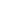 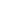 In caso di firma di un solo genitore, ci si dichiara consapevoli delle conseguenze amministrative e penali per chi rilascia dichiarazioni non corrispondenti a verità, ai sensi del DPR245/2000, e si DICHIARA di aver effettuato la scelta/richiesta in osservanza delle disposizioni sulla responsabilità genitoriale di cui agli artt. 316, 337 ter e 337 quater del codice civile, che richiedono il consenso di entrambi i genitori.